FORMULARIO No. 3PRESENTACIÓN DE PROPUESTAFORMULARIO No. 3 – ANEXO 1PRESENTACIÓN DE PROPUESTAColoque un resumen de su propuesta que compendie los aspectos de mayor relevancia de esta (Antecedentes, hipótesis, objetivos, métodos y técnicas de investigación o metodología a emplear, resultados esperados, herramientas de difusión planteadas, entre otros). FORMULARIO 3. ANEXO 2DESCRIPCIÓN TÉCNICA DE LA PROPUESTASECCIÓN: Definición de la propuesta(Sección obligatoria para todas las propuestas)Título de la propuesta (recordar colocar el mismo título en el formulario de presentación de propuesta)El título es una nominación sintética, concreta y breve de la propuesta que se presenta, enunciando el problema a resolver o los aspectos que se pretenden lograr; verifique el uso correcto de nombres científicos, abreviaturas, mayúsculas, entre otros. El título de la propuesta (bien sea de investigación, educativa, tecnológica, empresarial, de emprendimiento u otra) debe ser breve y científica o técnicamente válido. Este título debe ser comprensible tanto por un científico como por un lector común, dado que SENACYT podrá usar el título para difusión pública y manejo estadístico incluyendo la prensa.Esta sección no deberá exceder 300 caracteres.Pertinencia de la propuesta con la planificación de la institución proponenteLa propuesta que se presenta debe estar alineado con la estrategia o planes de la institución proponente. Aquí la entidad que propone deberá indicar qué lugar que ocupa esta propuesta en sus prioridades y objetivos.Esta sección no deberá exceder 1,800 caracteres.Pertinencia y enlace con el Plan Estratégico Nacional de Ciencia, Tecnología e Innovación (PENCYT) y/u otros planes nacionales Debe dar referencia directa sobre cómo aporta su propuesta a responder las problemáticas y prioridades identificadas en Plan Estratégico de Gobierno (PEG), el Plan Estratégico Nacional de Ciencia, Tecnología e Innovación (PENCYT) y la Política Nacional de Equidad de Género. Es oportuno que indique si la propuesta responde a algún otro plan nacional, diagnóstico y/o necesidad identificada como prioridad nacional. https://www.senacyt.gob.pa/wp-content/uploads/2020/01/GacetaNo_28936b_202001081-1.pdfEsta sección no deberá exceder 1,800 caracteres. Objetivos de Desarrollo SostenibleSeñalar en cuáles de los ODS a los que impacta esta propuesta.Puede consultar los ODS en el sitio web undp.org/sustainable-development-goalsEsta sección no deberá exceder 500 caracteres.Objetivos de la propuestaObjetivo GeneralUn objetivo es un elemento programático que indica la finalidad hacia dónde usted y su equipo de trabajo deben dirigir sus recursos y esfuerzos para dar solución al problema definido en su propuesta. El objetivo debe responder a la pregunta "qué" y "para qué" se pretende realizar la propuesta que plantea. Debe comenzar con un verbo en infinitivo. Un objetivo general es la meta que se pretende alcanzar con la propuesta completa.Esta sección no deberá exceder 300 caracteres.Objetivos EspecíficosLos objetivos específicos con metas parciales que sumadas permiten lograr el objetivo general de la propuesta.Es importante señalar que los objetivos específicos que se describan aquí se utilizarán en la sección de cronograma. No deben ser planteados como actividades.Esta sección no deberá exceder 600 caracteres.Breve descripción de la propuesta:Escriba de manera breve un resumen de su propuesta. Esta información será utilizada en el contrato de subsidio como la definición de la propuesta.Esta sección no deberá exceder 500 caracteres.Entregables esperados y beneficios En esta sección debe presentar en forma ordenada y alineada (con los objetivos específicos planteados previamente) los entregables que se espera que la propuesta genere a partir del desarrollo de la metodología y de las actividades. Una propuesta se justifica que pueda ser financiada siempre que genere entregables y beneficios claramente definidos. Los entregables deben cumplir con atributos físicos, tangibles, reunidos o descritos en una forma identificable. Algunos ejemplos de entregables, sin limitarse a estos, podrían ser:Publicaciones (de diversa índole: publicaciones en revistas indexadas; libros, capítulos de libros, etc.);Manuales, cuadernillos, guías didácticas y/o recursos tecnológicos para la enseñanza.Productos audiovisuales para divulgación científica; Tesis concluidas de licenciatura, maestría o doctorado asociados a la propuesta; Productos de desarrollo tecnológico (patentes, variedades vegetales, modelos de utilidad, entre otros); Redes científicas beneficiadas; programas de postgrados fortalecidos, entre otros; Recomendaciones para políticas públicas, etc., que puedan generarse con los resultados de la investigación.Protocolos de investigación y de aplicación de pruebas.Número de alumnos graduados en un programa educativoPublicaciones generadas por un programa educativoNúmero de proyectos de vinculación generadosOtros según sea la propuesta.A manera de ejemplo algunos beneficios pueden ser, pero no se limitan: Incremento en el número de mujeres, personas con discapacidad y minorías que participan en actividades de ciencia, tecnología, ingeniería y matemáticas; Número de personas que recibieron educación científica o un conocimiento específico;Número de individuos en la sociedad que recibieron un beneficio específico; Número de personas que desarrollaron una competencia laboral en ciencia, tecnología, ingeniería, matemáticas o alguna otra disciplina competitiva a nivel mundial; Incremento en el número de asociaciones o colaboraciones entre el mundo académico, la industria, y otras áreas;Número de docentes / estudiantes para formación;Número de colegios/universidades participantes; Aumento en la infraestructura para la investigación y la educación en Panamá; Establecimiento de estándares de aplicación de procesos o procedimientos;Productos nuevos en el mercado o con nuevas características;Otros según sea la propuesta.Antecedentes de la propuestaEsta es una sección que pretende responder interrogantes como:¿Cuál es el contexto de la propuesta que se presenta?¿Qué tipo de proyecto va a realizar? (¿fortalecimiento de un programa educativo, un proyecto de investigación diagnóstica, investigación aplicada, investigación de línea base, de ciencia básica, investigación retrospectiva, análisis prospectivo, estudio longitudinal, desarrollo tecnológico, capacitación, formación de talento humano, mejora de capacidades institucionales, escalamiento, emprendimiento tecnológico, etc.?)¿Esta propuesta derivó de un proyecto o propuesta ejecutados previamente?¿Ha presentado esta propuesta en convocatorias anteriores de la SENACYT o en otras instancias?¿Ha recibido anteriormente financiamiento de la SENACYT o de otras instancias? Si su respuesta es positiva, por favor explique brevemente.Especificar si la propuesta ha tenido fases anteriores¿Cuáles han sido los resultados de las fases anteriores?¿Cuántos recursos se ha invertido y cuáles han sido sus fuentes de financiamiento?¿Debe documentar acerca de la forma en que diferentes autores han trato un tema específico, estado del arte (5 últimos años)?La extensión máxima de esta sección es de 4,500 caracteres. Impactos o contribución esperada de la propuestaEsta es una sección que pretende responder interrogantes como:¿Cuál es el impacto que la propuesta tendrá?¿Cuál sería la población beneficiada?¿Cuál es el aporte de la propuesta a la formación de talento humano?¿Cuál es el aporte a la investigación científica, al desarrollo tecnológico o a la innovación?Los impactos o aportes que se describan pueden ser sociales, científicos, tecnológicos, educativos, económicos, institucionales, ambientales, entre otros. Una vez que indique el tipo de impacto, deberá explicar brevemente cómo es que los resultados de la propuesta generarán el impacto positivo que se plantea y a qué población o segmento de la población va dirigido.La extensión máxima de esta sección es de 1,800 caracteres. Aspectos legales de la propuesta (si aplica)Describa si su propuesta debe tomar en consideración aspectos regulatorios legales y/o sanitarios y/o ambientales, en temas como: permisos de autoridades, medidas sanitarias, de seguridad, bioética, género, protección intelectual, etc.La extensión máxima de esta sección es de 1,800 caracteres.Impactos en la equidad, igualdad e inclusión (Si aplica)Describa, si aplica, de qué manera la propuesta genera impactos positivos de equidad, igualdad e inclusión entre grupos vulnerables y grupos sociales minoritarios. Señale si la propuesta generará impactos positivos en igualdad de oportunidades, igualdad en el acceso a los resultados del proyecto o si los resultados de la propuesta promueven un cambio social o estructural que conduzca a reducir inequidades en distintos grupos tales como mujeres, grupos indígenas, discapacitados, u otros grupos.La extensión máxima de esta sección es de 1,800 caracteres.Originalidad de la propuestaDe manera breve explique ¿Por qué considera que su propuesta es novedosa y puede generar conocimiento o alguna innovación educativa, científica, tecnológica, de producto, de procesos o alguna otra?La extensión máxima de esta sección es de 1,800 caracteres. SECCIÓN: Definición de la investigaciónDefinición del problema y su justificaciónEn esta sección defina explícitamente el problema que se abordara en su propuesta y explique las razones que ameritan un abordaje desde la ciencia. Explique las razones para ejecutar la propuesta y para definir el problema a investigar en Panamá. El proponente debe aclarar lo que quiere hacer, ¿Por qué lo quieren hacer? ¿Cómo planean hacerlo? ¿Cómo va a saber si tendrán éxito? y ¿Qué beneficios se obtendrán con los resultados de la propuesta?La extensión máxima de esta sección es de 1,800 caracteres.Tipo de investigaciónSeleccione el tipo de investigación que propone, y justifique brevemente el por qué considera que su investigación cae dentro de dicha categoría.Hipótesis de la investigaciónLa hipótesis es una suposición hecha que aún no está verificada y que espera verificar con la realización de la propuesta que está presentando. Esta será el punto de partida de la propuesta.La extensión máxima de esta sección es de 1,800 caracteres.Preguntas de investigación a responderLas preguntas de investigación son el punto de partida inicial de una investigación y son las incógnitas que se generan a partir de un problema y de la hipótesis, a las cuales se espera dar respuesta a partir de los resultados que genere la propuesta que está presentando. La respuesta a estas preguntas será la aportación de su propuesta al conocimiento científico.La extensión máxima de esta sección es de 1,800 caracteres.SECCIÓN: Grupo de trabajo de la propuesta.(Sección obligatoria para todas las propuestas)Personas que colaboran y experiencias anterioresDebe detallarse la labor realizada por los participantes de la propuesta, por ello será necesario describir las actividades que van a ser desarrolladas por cada una de las personas involucradas en la propuesta, indicando el porcentaje aproximado de dedicación mensual de los colaboradores de la propuesta. En la columna experiencias anteriores, describa aquellos proyectos que sean similares o afines a los de la presente propuesta y en los que hayan colaborado los distintos miembros del equipo de trabajo, para identificar la experiencia que cada uno de ellos tiene que garantice el éxito operativo de la propuesta.Es apropiado incluir la información de aquellos colaboradores que son ex becarios de los programas de becas de la SENACYT, así como también se listen las instituciones/personas que recibirán beneficios o muestran un interés para que se desarrollen las acciones planteadas en el proyecto. Es factible que puede referirse brevemente al trabajo con comunidades, comarcas, asociaciones, agricultores, etc., así como a la inclusión de estudiantes.Equidad, igualdad e inclusión en el equipo de trabajo (Si aplica)	Describa de qué manera ha buscado garantizar la igualdad y equidad entre los miembros del equipo de trabajo con respecto a grupos vulnerables como grupos indígenas, personas con discapacidad, mujeres, etcétera. La equidad, igualdad e inclusión en el equipo de trabajo, no solo debe obedecer al número de personas involucradas, sino al rol que cada una de ellas tiene en la propuesta, los niveles de participación, toma de decisiones y responsabilidad.También considere cómo es que la propuesta estructura las actividades y responsabilidades entre el equipo de trabajo y si en el diseño de las actividades de la propuesta, la toma de decisiones, la asignación de tareas y responsabilidad ha buscado asegurar igualdad y equidad entre los miembros del equipo de trabajo.La extensión máxima de esta sección es de 2,000 caracteres.SECCIÓN: Estado de la técnica y factibilidadSubsección 1: Resumen del Estado de la Técnica Describa brevemente el resultado del monitoreo general realizado. Realice una búsqueda inicial en Internet de investigaciones previas existentes y de proyectos similares a la propuesta planteada. Presente un resumen de resultados de los hallazgos.La extensión máxima de esta sección es de 3,500 caracteres.Subsección 2: Estado de la técnicaEstado de la Técnica 2Resuma los principales hallazgos de los artículos de investigación y publicaciones consultados.Entra a bases de datos artículos tales como: https://www.latindex.org/ y https://www.redalyc.org y realiza una búsqueda de artículos e investigaciones similares a la que se propone.Describe en esta sección un breve resumen de aquellas publicaciones encontradas que plantean información y resultados similares a la propuesta que se presenta. Identifica ¿Cuáles son las principales áreas de investigación?¿Quiénes son la principales instituciones o personas que publican al respecto?¿Es posible deducir o identificar un grupo líder de investigación? Por instituciones o por personas.La extensión máxima de esta sección es de 3,500 caracteres.SECCIÓN: Descripción detallada de la propuesta. En esta sección deben listarse el conjunto de actividades requeridas para el desarrollo de la propuesta, alineadas con los objetivos planteados, la metodología descrita, los indicadores del desafío, el cronograma y el presupuesto presentado. Técnicas o metodologías utilizadas.Indique aquellas metodologías, técnicas, conocimientos científicos, pedagógicos o herramientas tecnológicas que utilizará como base para la realización de las actividades de la propuesta presentada. Esta sección debe al menos incluir:Los métodos y técnicas de que utilizará (a manera de ejemplo algunas técnicas o metodologías pueden ser “teoría del cambio”, “metodologías ágiles”; en propuestas educativos “aprendizaje basado en proyectos” o “método constructivista”; en propuestas de investigación clínica “estudios de cohortes” o “estudios correlacionales”; en proyectos de innovación podrían usarse técnicas como “gestión tecnológica”, “vigilancia tecnológica” o técnicas de valuación de tecnología como “método del costo” o “ método del mercado”). Cada técnica y metodología varía de acuerdo con la disciplina propia de cada propuesta.La manera en cómo las técnicas que se proponen utilizar se relacionan con la propuesta que se presenta, y de qué manera esas técnicas apoyarán al logro de los objetivos; La forma en la que los métodos y técnicas se coordinan claramente con relación al cronograma de actividades y como se relacionan al presupuesto Metodología Describa en forma explicativa y detallada el plan de trabajo, las acciones que se llevarán a cabo en cada etapa de su propuesta, el tiempo que durará la propuesta, la secuencia lógica que guardan las actividades con las metodologías o técnicas que identificó y aplicará a su propuesta y cómo es que estas acciones redundarán en los entregables esperados de la propuesta, según las actividades a realizar para cumplir con los objetivos específicos planteados.En esta sección debe indicar cómo va a ejecutar la propuesta, considerando – por ejemplo – el “dónde” se llevará a cabo, “con qué” medios se realizará y “cómo” se realizarán las acciones. Incluyendo viajes de campo por colecta´, encuestas, etc.La metodología de trabajo propuesta debe ser coherente con el material y equipo solicitados, los cuales deben estar incluidos en el presupuesto de la propuesta. El grupo de investigación debe demostrar que cuenta con las competencias para desarrollar ese método. Cada actividad listada en el cronograma de la propuesta debe contener un párrafo explicativo (Descripción de la actividad) con elementos cualitativos y/o cuantitativos que planteen los pasos requeridos que seguirá la propuesta para alcanzar su desarrollo. Es importante que incluya acciones administrativas requeridas para la ejecución de la propuesta, ya que las mismas incidirán en la realización oportuna de las actividades científico-técnica programadas. Algunas acciones administrativas para considerar son: Cotización/Compra de Insumos, subcontratación de personal técnico, tramites de permisos por autoridades que permitan el desarrollo de la propuesta, informe técnico y financiero de cada etapa según las bases de la convocatoria, entre otros.La extensión máxima de esta sección es de 12,000 caracteres.BibliografíaIndique la bibliografía consultada y revisada para la elaboración de esta propuesta. Recuerde utilizar las citas bibliográficas necesarias que permitan validar la metodología propuesta. Utilice el método APA para la referencia bibliográfica. Puede utilizar como referencia el sitio web: normas-apa.org/citasSECCIÓN: Plan de trabajo, cronograma y presupuesto detallado de propuestaEsta sección corresponde al formato PRESENTACIÓN DE PROPUESTA - Anexo 2-A que es un documento de con la siguiente estructura. (Utilizar el archivo Excel Presentación de propuesta-Anexo 2-A que debe adjuntar con su propuesta).Nota: Esta sección debe completarse en el archivo Excel Presentación de propuesta-Anexo 2-A que debe adjuntar al momento de someter su propuesta.SECCIÓN: Control del programa de trabajo de la propuestaConsideraciones especialesEn esta sección describa brevemente cualquier aspecto de la “idiosincrasia” de su propuesta, si aplica. Algunas de estas pueden ser los aspectos y regulaciones legales relacionadas con la propuesta por ejemplo en temas como bioética, género, protección intelectual, propiedad industrial, medidas sanitarias, permisos de autoridades, entre otros que puedan afectar el desarrollo de la propuesta.La extensión máxima de esta sección es de 1,800 caracteres.Seguimiento de la propuestaDescriba la manera en la que se irá dando seguimiento a los avances de la propuesta una vez que se comience a ejecutar. En esta sección indique las acciones que el responsable de la propuesta y su equipo de trabajo ejecutarán para supervisar y asegurar el cumplimiento de las metas de la propuesta en los tiempos señalados. El seguimiento puede ser a través de reuniones de trabajo regulares, mediante el uso de alguna herramienta informática, integración de expedientes, etcétera.La extensión máxima de esta sección es de 1,800 caracteres.RiesgosToda propuesta de proyecto involucra riesgos, por lo que se requiere identificar los riesgos que el proponente identifica en su propuesta y qué acciones planea para disminuir o mitigar el riesgo en caso de que se presenten.Describa los distintos riesgos que la propuesta que presenta pueda enfrentar en su ejecución y la manera que cada uno de ellos será mitigado. Estos podrían ser: riesgos de carácter técnico, financieros, sociales, económicos, políticos, entre otros. Un riesgo es toda aquella circunstancia que pueda presentarse y que pueda impedir un correcto desempeño de las actividades de la propuesta.SECCIÓN: Estrategia de divulgaciónEsta estrategia apunta a la difusión, popularización y sensibilización en la sociedad de los temas de investigación, desarrollo, cooperación, etc., apuntando a generar conciencia crítica y favoreciendo la movilización científica y social. Para ello, puede describir los eventos que usted vaya a organizar (o participar), así como también las acciones dirigidas a sectores o actores específicos. Son de especial interés aquellas acciones que permitan asegurar un empoderamiento, uso y aprovechamiento de los resultados como elementos que faciliten el desarrollo sostenible por parte de la sociedad. Objetivo de la divulgación (debe ser incluido en el cronograma)Señale de manera breve el objetivo que busca con la divulgación de los resultados de su propuesta. A manera de ejemplo, algún objetivo puede ser: acercar los conocimientos generados en la propuesta a las comunidades de la región X, o bien despertar el interés por la investigación científica entre los jóvenes de las carreras X, incidir en la toma de decisiones del ministerio XX, promover la participación informada de la ciudadanía en X actos, entre otros.La extensión máxima de esta sección es de 400 caracteres.Con el fin de asegurar el debido reconocimiento a los entes participantes en la propuesta, así como su aporte a los resultados obtenidos (especialmente aquellos intangibles), la propuesta debe indicar las políticas, normativas o acuerdos que se acogerán en cuanto a la protección de la propiedad intelectual. FORMULARIO No. 3 PRESENTACIÓN DE PROPUESTAVersión resumida de la hoja de vida del responsable técnico (estudiante) de la propuesta: (Actualizados) Máximo de 2 páginas. Versión resumida de la hoja de vida del investigador(a) asesor(a) con grado de doctor: (Actualizados) Máximo de 2 páginas.  Copia legible del documento de identidad vigente del responsable técnico e investigador(a) asesor(a) (cédula o pasaporte).NOTA: si coloca en la Sección de Grupo de Trabajo a otras personas NO debe incluir su hoja de vida FORMULARIO No. 3 PRESENTACIÓN DE PROPUESTA El proponente deberá adjuntar los siguientes documentos. UTILIZAR LOS DOCUMENTOS ADJUNTOS DE LA CONVOCATORIA:              Documento que haga constar la constitución jurídica de la organización administradora de los fondos:Para persona jurídica sin fines de lucro que realice actividades académicas o dedicada a la investigación científica, tecnológica o de innovación: copia del Certificado de Registro Público actualizado.Para entidades públicas: copia de la Ley mediante la cual ha sido creada.____________________________________________________________________________________________________________              Documento actualizado de identidad personal del representante legal (Administrador de Fondos).____________________________________________________________________________________________________________Declaración de Integridad y de ausencia de impedimentos para participar en la convocatoria. Deberá llenar y firmar el Administrador de Fondo. Utilizar formato adjunto en los documentos de la convocatoria.   ___________________________________________________________________________________________________________             Evidencia del trámite para cumplir con el requisito del comité de bioética o ética animal. Adjuntar la evidencia de respuesta de la Coordinación en Regulación de Investigación para la Salud, donde indican cual será el seguimiento de su proyecto. Todas las propuestas deberán realizar este trámite a través del correo electrónico regulaips@minsa.gob.pa (Coordinación en Regulación de Investigación para la Salud). Con excepción de aquellas que ya tienen Comité de Bioética aprobado, deben anexarlo. (De acuerdo con la ley 84 de 14 de mayo de 2019, en sus artículos 37, 45, 57 y 59, la SENACYT como entidad financiadora de proyectos, tiene la obligación de asegurar que todos los proyectos de investigación sean sometidos a un comité de Bioética para determinar si es sujeto o no a evaluación de ética)_____________________________________________________________________________________________________________NOTA:  Los documentos (cartas) que se presenten deben estar en el idioma español o en traducción simple. PARA USO DE SENACYT CÓDIGO DE PROPUESTA PROGRAMA DEAPOYO A LAS ACTIVIDADES DE CIENCIA Y TECNOLOGÍACONVOCATORIA PÚBLICANUEVOS INVESTIGADORES E INNOVADORES 2024 RONDA II8. Consentimiento para el manejo de datosEn cumplimiento a la Ley 81 de 2019, Sobre Protección de Datos Personales, la SENACYT se asegura de la confidencialidad de los datos personales y su protección, por ello los mismos solo serán transferidos con el fin de gestionar las propuestas presentadas en esta convocatoria, según lo indicado en la Resolución de Junta Directiva No. 01 de 13 de enero de 2022. En este sentido, los datos personales solo serán transferidos a los evaluadores quienes son expertos o especialistas en las áreas temáticas pertinentes, independientes a la SENACYT, encargados de llevar a cabo la evaluación de su propuesta, así como también podrán ser designados para dar el seguimiento o visitas de supervisión de la propuesta, en caso de ser beneficiado. En cumplimiento de lo establecido en la Ley 6 de 2002, Que dicta las normas de transparencia en la gestión pública, la SENACYT se encuentra obligada por el principio de publicidad y rendición de cuentas, a publicar o divulgar a través de los distintos medios de comunicación social y/o Internet los recursos otorgados a través de la presente Convocatoria. El proponente que decida no autorizar el manejo de los datos personales en los términos establecidos en la presente sección limitará la gestión de su propuesta.Autorizo a la SENACYT para el manejo de los datos personales en los términos previamente establecidos en esta sección. ☐ Sí                        ☐ NoRESPONSABLE TÉCNICO(INVESTIGADOR PRINCIPAL) PROPONENTE RESPONSABLE TÉCNICO(INVESTIGADOR PRINCIPAL) PROPONENTE ORGANIZACION ADMINISTRADORA DE FONDOS REPRESENTANTE LEGALORGANIZACION ADMINISTRADORA DE FONDOS REPRESENTANTE LEGALNombreCompletar aquíNombreCompletar aquíFirmaCompletar aquíFirmaCompletar aquíFechaCompletar aquíFechaCompletar aquíInvestigador(a) Asesor(a)Investigador(a) Asesor(a)NombreCompletar aquíFirmaCompletar aquíFechaCompletar aquíPROGRAMA DEAPOYO A LAS ACTIVIDADES DE CIENCIA Y TECNOLOGÍACONVOCATORIA PÚBLICANUEVOS INVESTIGADORES E INNOVADORES 2024 RONDA IIANEXO 1 RESUMEN EJECUTIVO PUBLICABLE  (máximo 1 página)  (Utilice espacio simple, fuente Arial tamaño 10 pt.) El resumen debe incluir: Una sinopsis del proyecto que incluya una descripción de la actividad por hacer y una declaración de objetivos y métodos a emplear, en caso de que la propuesta reciba financiamiento;Una declaración sobre el mérito (innovador) intelectual de la actividad propuesta, la que debe describir el potencial de la actividad propuesta para (participar en el mercado) avanzar en el conocimiento;   Una declaración sobre los impactos más amplios de la actividad propuesta, la que debe describir el potencial en beneficio de la sociedad y la contribución al logro de resultados específicos; yEncabezados que separen la información general, la declaración sobre el mérito intelectual y la declaración sobre los impactos más amplios de la actividad propuesta. El resumen del proyecto debe ser escrito en tercera persona.  Este debe ser capaz de informar no solo a otros científicos, sino también a personas no relacionadas al campo de investigación.  Se sugiere que el resumen tenga un máximo de 3,000 caracteres.   Objetivos específicos indicados previamente. Deben ser igual a los colocados en el cronogramaEntregables esperadosDeben ser igual a los colocados en el cronogramaBeneficios que generará cada Entregable1.1.1.2.1.3.2.4.2.5.2.6.La investigación que propone es de tipo: (marque con una X)Justificación:La extensión máxima de esta sección es de 1,800 caracteres.Nombre de(los) participante(s)Grado AcadémicoInstitución en la que colabora Perfil del (los) Participante(s) Desplegable con opciones de responsable técnico, investigador asesor y Coinvestigador)Actividades específicas para realizar en la propuesta igual al cronogramaEntregable para generar, igual al cronogramaTiempo de dedicación a la propuesta (Hrs/ Semana)Experiencias anteriores vinculadas a las actividades (Las experiencias de la persona deben estar señaladas en su hoja de vida)Información adicional relevante del participanteResponsable técnicoInvestigador asesor (doctor(a))CoinvestigadorTiempo estimado para el desarrollo de la propuesta (en meses debe ser igual al cronograma): RiesgoProbabilidades de ocurrencia(P)1 = bajo2 = medio3 = altoNivel de impacto(I)1 = bajo2 = medio3 = altoValor riesgo(P * I)Propuesta de mitigaciónResponsable del seguimientoEjemplo: Ausencia de 2 o más programadores…Ejemplo: 2 Ejemplo: 3Ejemplo: 6 Ejemplo: a) Tener identificado un grupo de programadores con el perfil técnico requerido para vincularlos de manera oportuna al proyecto.b) Documentar de manera amplia y suficiente los aspectos técnicos y metodológicos del proyecto. Tipo de divulgaciónPúblico al que se dirigeTipo de actividadEtapa en la que se realizaráDivulgación científicaPublicaciones indexadas, tesis sustentada, asistencias a Congresos como expositor ya sea oral o escrita.Debe coincidir con las etapas del cronograma. Ejemplo: etapa 2Difusión no científicaCharlas o talleres con la comunidad, con entes gubernamentales.Debe coincidir con las etapas del cronograma. Ejemplo: etapa 2PARA USO DE SENACYT CÓDIGO DE PROPUESTA PROGRAMA DEAPOYO A LAS ACTIVIDADES DE CIENCIA Y TECNOLOGÍACONVOCATORIA PÚBLICANUEVOS INVESTIGADORES E INNOVADORES 2024 RONDA II ANEXO 3 VERSION RESUMIDA DE HOJAS DE VIDA DEL EQUIPO DE TRABAJO DE LA PROPUESTA PARA USO DE SENACYTCÓDIGO DE PROPUESTA PROGRAMA DEAPOYO A LAS ACTIVIDADES DE CIENCIA Y TECNOLOGÍACONVOCATORIA PÚBLICANUEVOS INVESTIGADORES E INNOVADORES 2024 RONDA IIANEXO 4 DOCUMENTACIÓN ADICIONAL DE LA ORGANIZACIÓN PROPONENTE / ADMINISTRADORA  Constancia de estudios: Categorías A y B: Entregar recibo de matrícula o constancia de la universidad que certifique que están cursando la carrera en una de las universidades acreditadas por el CONEAUPA Categoría C: Entregar constancia que evidencia que está realizando estudio en el extranjero, donde se identifique el año en curso y la constancia de la institución nacional que apoya la investigación en el territorio nacional.Categorías A y B: Certificación de acreditación institucional, de la universidad, expedido por CONEAUPA vigente o constancia de la solicitud de reacreditación. Puede verificar en el siguiente link https://coneaupa.edu.pa/universidades-acreditadas/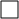 Certificación de revisión por un(a) investigador(a) asesor(a) de la tesis: revisión de la propuesta por un(a) investigador(a) asesor(a) de la tesis. Utilizar formato adjunto en los documentos de la convocatoria.Una (1) carta firmada por el representante legal de la organización, donde se desarrollará el proyecto, que manifieste su compromiso con el desarrollo del proyecto. Utilizar formato adjunto en los documentos de la convocatoria.Carta de Aceptación para la Administración de los Fondos. Utilizar formato adjunto en los documentos de la convocatoria.